Publicado en  el 26/10/2016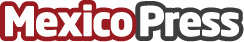 Pepsi le gana la batalla a Pep Lemon La confrontación venía dada por la similitud de sus nombres. La gran multinacional denunciaron a la pequeña marca por similitud evidente con propósito de asociación comercialDatos de contacto:Nota de prensa publicada en: https://www.mexicopress.com.mx/pepsi-le-gana-la-batalla-a-pep-lemon Categorías: Internacional Nacional Derecho Finanzas Gastronomía Comunicación Sociedad Restauración Recursos humanos Consumo http://www.mexicopress.com.mx